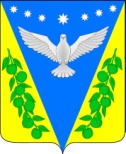 Совет Успенского сельского поселенияУспенского района5 сессияРЕШЕНИЕот 06.12.2019 года                                                                                     № 26с. УспенскоеОб определении победителя конкурса среди органов территориального общественного самоуправления на территории Успенского сельского поселения Успенского районаВ соответствии с Постановлением Законодательного Собрания Краснодарского края №2936-П от 28 февраля 2007 года «О краевом конкурсе на звание «Лучший орган территориального общественного самоуправления» и решением Совета муниципального образования Успенский район №333 от 23 апреля 2008 года «О районном конкурсе на звание «Лучший орган территориального общественного самоуправления», Совет Успенского сельского поселения Успенского района  р е ш и л:1. Определить победителем конкурса среди органов территориального общественного самоуправления в Успенском сельском поселении Успенского района Степанову Лилию Кирилловну.2. Направить настоящее решение и характеристику, отражающую деятельность органа территориального общественного самоуправления (согласно приложению) в районную комиссию муниципального образования Успенский район по подведению итогов конкурса на звание «Лучший орган территориального общественного самоуправления».3. Контроль за выполнением настоящего решения возложить на главу Успенского сельского поселения Буркот Н.Н.  4. Настоящее решение вступает в силу со дня его принятия.Глава Успенского сельского поселения Успенского района                                                   Н.Н. БуркотПредседатель СоветаУспенского сельского поселенияУспенского района                                                                    Е.Н.СтукаловПриложение к решению Совета Успенского сельского поселения Успенского районаот 06.12.2019 года № 26ХАРАКТЕРИСТИКА,на Степанову Лилию Кирилловну, руководителя органа территориального общественного самоуправления Успенского сельского поселенияСтепанова Лилия Кирилловна, избрана руководителем органа территориального общественного самоуправления в 2018 году. За столь короткий срок она эффективно ведет работу с населением по организации и контролю за наведением санитарного порядка на придомовых и приусадебных участках, оказывает действенную помощь в подворном обходе по уточнению и закладке похозяйственных книг, по упорядочению адресного хозяйства, в 2019 году участвовала в  статистической переписи населения, постоянно информирует население о новых краевых законах, районных постановлениях, распоряжениях Успенского сельского поселения. Лилия Кирилловна хорошо знает проблемы селян, регулярно оказывает помощь престарелым, инвалидам, малообеспеченным, одиноким, многодетным семьям, жителям, оказавшимся в трудной жизненной ситуации, оказывает помощь в оформлении документов, необходимых для получения субсидии и адресной помощи в управлении социальной защиты населения Успенского района, активно участвует в развитии личных подсобных хозяйств, помогает в организации сходов жителей, проводит разъяснительную работу по вопросам проведения выборов различных уровней.Лилия Кирилловна с достоинством носит звание «Ветеран труда», награждена нагрудным  знаком, а также медалями I, II, III, степени «Почетный донор России».Степанова Лилия Кирилловна активно участвует в организации и проведении культурно-досуговых мероприятий на территории сельского поселения, оказывает большую помощь в благоустройстве, озеленении и наведении санитарного порядка на территории сельского поселения.Неистощимая энергия и оптимизм, доброе отношение к людям, отзывчивость – это отличительные особенности характера Степановой Лилии Кирилловны.Лилия Кирилловна пользуется   заслуженным   авторитетом   среди   жителей сельского поселения.Глава Успенского сельского поселенияУспенского района	                                                                 Н.Н.Буркот